PEMUNGUTAN MINYAK DAUN JERUK PUTUT MENGGUNAKAAN METODE EKSTRAKSI-ENFLEURASITunjung Wahyu WidayatiProgram Studi Teknik Kimia, Fakultas Teknik Industri, UPN “Veteran” Yogyakarta  Jl. SWK No. 104, Ring Road Utara, Depok, Sleman, Yogyakarta 55281 IndonesiaAbstractMetode Ekstraksi-Enfleurasi sudah digunakan pada pemungutan minyak atsiri petal bunga-bungaan tetapi pada belum pemungutan minyak dan daun jeruk purut. Enfleurasi dikerjakan pada wadah tertutup disebut chasis,pada suhu ruang menggunakan mentega putih sebagai media dengan variasi ukuran ukuran daun jeruk purut yang dikominusi dan diblender kasar. Ekstraksi – Enfleurasi dilakukan dengan menaburkan daun jeruk purut ke dalam chasis yang sudah diolesi mentega putih. 100 gram Daun jeruk purut ditaburkan diatasmentega putih dengan perbandingan 1 bagian daun jeruk purut terhadap (1), (1,5) , (2) dan (2,5) bagian mentega putih. Digunakan 3 tumpuk chasis dengan bagian teratas ditutup rapat. Enfleurasi dilakukan dalam waktu [jam] yang divariasikan sebagai 6, 12, 18, 24 dan 30. Setelah waktu tersebut daun jeruk purut diambil sedangkan mentega putih yang sudah mengandung minyak daun jeruk [sampel] dilarutkan dalam alcohol 95% dengan perbandingan berat 1:2. Sampel didiamkan 1 hari dan kemudian dipanaskan dalam water-bath pada suhu 500C sambil diaduk perlahan hingga endapan terpisah. Kemudian disaring dan filtrat didinginkan pada suhu sekitar 100C selama 30 menit. Selanjutnya disaring lagi dan filtratnya didinginkan pada suhu sekitar     -5 0C [dalam freezer]. Untuk mendapatkan minyak crude hasil filtrate disaring kembali menggunakan kassa. Hasil optimum minyak daun jeruk purut crude sebesar 30,31% berat, diperoleh setelah 100 gram daun jeruk purut dienfleurasi selama 24 jam menggunakan 150 gram mentega putih yang dikerjakan dalam 3 tumpuk chasis. Presentase rendemen mencapai 5,89%.Kata kunci : Chasis, daun jeruk purut, ekstraksi-enfleurasi, minyak crude, rendemenPendahululnMinyak Atsiri [MA] merupakan komoditi bemilai  tinggi yang sangat dirninati oleh pasar lokal maupun  intemasional, salah satunya adalah Minyak Daun Jeruk Purut [MDJP], dengan nama dagang Kaffir Lime Oil [KFO].-MJDP terutama digunakan sebagai konstituen dalam industri wewangian, makanan, serta obat-obatan [pharmasi], dan juga sebagai pengusir lalat dan kecoa. Pemungutan MDJP selama ini menggunakan metoda distilasi, baik distilasi langsung maupun distilasi uap, atau metoda ekstraksi menggunakan pelarut menguap, baik dalam industri skala kecil [rumah] maupuu menengah. Distilasi dikerjakan pada suhu tinggi sehingga dapat merusak komponen zat wangi dengan rendemen MDJP crude rendah  sekitar 0,6 % berat, tetapi minyak absolut hasil mencapaa l% berat. Diusulkan metoda lain yang biasa digunakan untuk memungut MA berbahankan bunga-bungaan [petal bunga] antara lain bunga melati, mawar dan kenanga, yaitu metoda ekstraksi-enﬂeurasi yang dilakukan pada suhu ruang. Metoda ini dilaporkan menghasilkan rendemen minyak lebih besar dan tidak merubah komposisi kimia bahan serta kekuatan aroma minyak sesuai alamiahnya.Karakteristik ﬁsik Daun Jeruk Purut [DJP] berbeda dengan petal bunga-bungaan. Pori DJP leblh besar, kelopak daun lebih tebal dengan serat lebih kasar dan hal tersebut menguntungkan, MA mudah menguap pada suhu kamar atau karena adanya sedikit peningkatan tekanan ﬁsik . Dengan pori yang lebih besar, pemungutan MDJP menggunakan metoda ekstraksi-enﬂeurasi diharapkan dapat lehlh efektif, karena penguapan yang terjadi akan leblh cepat.Pada pemungutan MJDP menggunakan meloda ekstraksi, dan 167 kg DJP dihasilkan l kg minyak crude. Harga DJP sekitar Rp 3500.- / kg sedangkan harga jual MJDP mencapai Rp 700. 000,- /kg [Faiz, Y , 2008]. Harapan ke depan, jika menggunakan metoda ekstraksi-enﬂeurasi persentase MJDP yang terambil dapat lebih tinggi dibandingkan metoda distilasi atau ekstraksi, maka rnetoda tersebut dapat diaplikasikan dalam industri MDJP terutama pada industri kecil. Dengan demikian penuaian MJDP akan dapat membantu masyarakat umum terutama masyarakat pedesaan dalam meningkatkan standar tingkat ekonominya apalagi Jika metodanya mudah dan ramah lingkungan. Keberadaan daun jeruk purut sendiri berlimpah karena pada dasarnya tanaman Jeruk purut mudah dlbudidayakan di berbagaj kondisi tanah, sehingga mdustri MDJP dapat berkelanjutan.Perumusan Masalah. Metoda ekstraksi-enﬂeurasi adalah metoda ekstraksi MA menggunakan metoda enﬂeurasi. Enfleurasi dilakukanan pada wadah tertutup berbahankan kaca, disebut chasis. yang disusun vertikal dengan bagian teratas ditutup rapat dan dilakukan pada suhu ruang. Kandungan MA dalam bahan ditangkap dengan Campuran Lemak Padat dan Lemak Lunak yang berfungsi sebagai adsorben. Lemak sapi sebagai lemak padat dan lemak kambing serta ayam sebagai lemak lunak. Diperlukan penyingkiran kotoran-kotoran, netralisasi dan pencucian untuk mengurangi bau dan kemungkinan terjadinya oksidasi serta ferrnentasi. Fungsi campuran lemak hewani dapat digantikan dengan mentega putih [MP], karena MP yang terbuat dari lemak sapi dan minyak nabati berkaraktaeristik sama dengan campuran lemak hewani serta tidak memerlukan perlakuan awal sehingga dapat lebih eﬁsien. MDJP tidak larut dalam air tetapi larut dalam alkohol, bercampur secara ﬁsik dengan MP, sehingga pemisahan MB yang digunakan dapat dilakukan secara ﬁsik, yaitu dengan sedimentasi dan penapisan, baik pada suasana dingin atau panas, atau bias juga dengan ekstraksi maupun distilasi, DJP berserat kasar berpetal tebal dengan pori yang lebih besar dan petal bunga mawar atau melati. Pori yang cukup besar diharapkan dapat menunjang pelepasan kandungan minyak dalam daun selama operasi enﬂeurasi. Petal yang tebal dan lembab menunjukkan kandungan MAnya1ebih banyak. Dari beberara fenomena tcrsebut diharapkan. MDJP crude dapat dipungut menggunakan metoda ekstraksi-enﬂeurasi dengan mentega putih sebagai media perangkap MA-nya.Metoda yang dicobakan dapat meningkatkan jumlah dan mutu MJDP [ditinjau dan persentase minyak crude terjerab] Landasan Teori MA dapat dipungut dari beberapa macam tanaman dan bagian-bagiannya [batang, tangkai, daun, buah, bunga, akar tanaman] yang ditentukan oleh jumlah minyak dalam bagian tanaman yang di treatme. MA yang masih bercampur dengan lilin/residu/resin serta sedikit pelarut, bentuk padat, lembek seperti lemak atau mentega adalah Crude. Pemurnian crude dapat menggunakan distilasi maupun penguapan pada kondisi vakum dan akan diperoleh minyak absolute. Minyak Absolut adalah MA yang tidak mengandung pengotor atau ikutan lainnya [MA murni].Karakteristik MA antara lain [Baurer, 2001]: 1. Penguapan MA dalam bahan baku berlangsung lambat dan kehilangan volume relative kecil.2. Kerusakan MA selama penyimpanan bahan baku kebanyankan disebabkan oleh teradinya proses oksidasi dan perusakan oleh mikronrganisme 3. Kehilangan kandungan MA selama pelayuan lebih besar daripada penyimpanan bahan baku dalam keadaan kering. 4 Sirkulasi udara dan kelembaban yang relatif tinggi dalam ruang penyimpan dapat mempercepat penguapan kandungan MA. 5. MA yang baru di ekstrak biasanya tidak berwama [jernih], ada juga yang kemerahan, hijau atau biru.Metoda pemungutan MDJP umumnya menggunakan metoda distilasi, baik distilasi secara langsung maupun uap atau  keduanya, serta ekstraksi menggunakan pelarut volatil, biasanya N-Heksan. DJP mempunyai semi tebal maka perlu dilakukan kominusi atau dipotong kecil-kecil untuk meningkatkan luas permukaan kontak agar pelepasan MA lebih mudah. Jika dinding sel tipis [petal bunga] tidak perlu dikominusi. Sedangkan untuk kulit buah dengan dinding sel tebal, perlu dilakukan penghancuran atau blended. Operasi distilasi  dilakukan dalam keadaan panas, pada suhu didih air dan tekanan atmospheris, tidak lebih dari 3 atm. Dengan metoda ini pemungutan minyak tidak optimal dan aroma bahan [fragnance] berubah. Minyak basil dikategorikan sebagai minyak crude atau concrete yang digunakan sebagai bahan dasar wewangian tetapi tidak sebagai bahan kuliner. Bau heksan yang digunakan masih melekat pada MA hasil [Harjono. 2004, Kateren, 2005; Sardi, 2008]. Metoda isolasi yang dianggap dapat memperbaiki kedua metoda tersebut adalah metoda enﬂeurasi, yang menawarkan pemungutan MA lebih optimal [Bauer, 2001; Puguh, 2001; Mifffin, 2007].Enﬂeurasi merupakan proses pemungutan MA [fragnant cumpounds] dengan menangkap minyak yang menguap menggunakan campuran lemak hewam tdak berbau dan minyak nabati yang padat pada suhu kamar. Selanjutnya MA dipisahkan dan campuran lemaknya dengan melarutkannya dalam alcohol. Enﬂeurasi dapat dilakukan pada keadaan dingin dan panas. Pada metoda dingin [Cold Enfleurage] enﬂeurasi dilakukan pada wadah dari gelas/kaca, disebut chasis. Campuran lemak sebagai adsorben dioleskan ke dasar chasis. Bahan yang akan ditreatment diletakkan merata diatas lemak dengan jumlah yang dapat menjamin penguapan dapal terjadi. Hal yang sama dilakukan pada beberapa chasis yang disusun vertikal dengan bagian teratas dtitutup dan dibiarkan selama 24 jam. Sesudah 24 jam bahan diambil untuk diganti yang baru dan selanjutnya dilakukan hal yang serupa dan dilakukan selama 1-3 hari. Minyak yang terperangkap didalam lemak dilarutkan dengan alkohol dan jika ingin mengambil komponen tertentu dalam MA dilakukan distilasi. Pemungutan MA berbahankan petal bunga melatu dan mawar telah dilakukan oleh Yu1ianingsih dkk [2008] yaitu dengan menggunakan campuran lemak sapi, kambing dan ayam dengan perbandingan 2 : 1 : 1. Aroma tidak sedap campuran dihilangkan dengan menambahkan 0,6 % Benzoin. Lemak disaring dengan kain kasa didinginkan pada suhu ruang. Kemudian campuran diaduk dengan putaran rendah pada 10 menit pertama dan selanjutnya kecepatan putaran ditingkatkan, dilakukan selama 2 jam. Selanjutnya campuran dinetralisasi dengan rnenambahkan 0,15 % - 3% tawas sebagai pemutih sekaligus sebagai deodorisasi. Lemak siap digunakan untuk enﬂeurasi [Faiz 2008]. Puguh S [2001] menggunakan campuran lemak sapi dan berbagai minyak nabati, yaitu minyak kelapa, kelapa sawit, jagung dan kedelai. Chasis dibuat dari kaca akrilik dengan ukuran [cm] panjang : lebar : tinggi sebagai 50 : 40 : 5. Seliap kotak diberi lubang kecil pada salah satu sudutya untuk memudahkan pengangkatan chasis maupun menangkap aroma bahan yang lolos di salah satu kotak. Beberapa kotak disusun vertikal seperti bentuk aparteman bertingkat dengan lubang disusun zig-zag. Pada chasis dioleskan lemak setebal 0,3 cm sebanyak 200 gram. Bahan yang akan di treatment diletakkan merata di atas lemak. Kotak ditutup, dibiarkan selama 24 jam. Hari berikutnya, bahan diambil untuk digantikan dengan bahan segar. Demikian dilakukan terus menerus selama 7 hari dan pemungutan lemak dilakukan pada haru terakhir. Lemak yang mengadung MA dimasukkan ke dalam erlenmeyer, kemudian ditambahkan alkohol 95 % sebagai pelarut dengan. Perbandingan berat 1:2. Campuran dipanaskan dengan penangas air pada suhu 300C, diaduk rata sampai lemak terpisah, kemudian ﬁltral dlpisahkan. Filtrat didinginkan sampai suhu 5 0C, disaring dan minyak terpisah merupakan MA hasil. Untuk mendapatkan minyak absolut, minyak hasil dipanaskan pada 30 0C dengan tekanan vakum 550 mmHg. Pada enﬂeurasi bunga melati, rendemen minyak absolut hasil mencapai 0,175 %, lebih besar daripada menggunakan metoda distilasi uap yang hanya menghasilkan rendemen 0,13 % [Puguh S,200l; Faiz,2008, Yulianingsih,2008]. Hasil penelitian Puguh S [2001] menunjukkan bahwa rendemen minyak melati untuk masing-masing campuran lemak dengan minyak jagung, kelapa, kedelai dan sawit berturut- turut adalah [0,07], [0,06], [0,02], dan 0,05 % berat. Bila hanya digunakan lemak sapi rendemennya 0,04 % berat.MP merupakan pencampuran lemak hewani berbentuk padat dan minyak nabati. Sifat khas dari campuran sangat tergantung pada sifat dan jumlah minyak yang dicampurkan. MP berwarna putuh dan mempunyai titik cair, sifat plastis serta kestabilan yang serupa dengan campuran lemak sapi, kambing dan ayam pada kondisi tertentu [Kateren 2005], sehingga dapat digunakan sebagai pengganti campuran lemak hewani dan minyak nabati, MP berkarakter memperbesar volume bahan, menyerap udara, stabilisator, emulsiﬁer dan memperbaiki keeping quality. Gelembung udara merupakan tempat akumulasi uap MA yang terbentuk. Gelembung udara akan menguap dan menekan dinding sel sekitarnya, sehingga volume udara semakin besar. Hal demikian dapat menyebabkan gelembung udara yang terserap mentega putih semakin besar, termasuk MA yang terakumulasi di dalamnya. MP mempunyai nilai shortening dan Plastis. Sifat plastis mengakibatkan mentega tidak meleleh pada suhu kamar, dapat membentuk dispersi dan bembah menjadi cairan kental oleh kenaikan suhu atau penambahan tekanan mekanik yang cukup rendah. Hal demikian akan menyebabkan adonan MP mempunyai daya gabung dengan udara dan daya pelumas lebih besar jika dibandingkan dengan minyak cair [Kateren, 2005; Bender, 2005]. MA mempunyai karakteristik mudah menguap pada suhu karnar atau dengan adanya penambahan tekanan ﬁsik yang rendah, tidak terjadi dekomposisi ikatan kimia, beraroma wangi, rasa getir dan larut dalam pelarut organik [Harjono, 2004; Kateren, 2005; Mifflin, 2008]. Karakteristik mudah menguap menjadi pembatas pada penyimpanan bahan baku.Jika bahan tidak langsung diproses maka tempat penyimpanan harus ber AC atau bebas sirkulasi udara. Pelarutan herbal dalam alkohol 70% pada keadaan basah lebih mudah larut daripada herbal kering, dikarenakan adanya peningkatan densitas pada proses pendamaran selama pelayuan dan juga berkurangnya kandungan cairan karena difusi selama masa penyimpanan. Selama pelayuan dan pengeringan, membran sel berangsur-angsur akan pecah sehingga cairan akan bebas melakukaan penetrasi ke sel- sel lainnya dan akan membentuk senyawa-senyawa yang mudah menguap. Sedangkan difusi yang terjadi sangat dipengaruhi kondisi bahan baku, cara dan lama penyimpanan serta komposisi kimia MA [Puguh, 2001; Miﬁfli, 2007, Bauer,  2008, Faiz; 2008]. Rendemen MDJP pada musim penghujan lebih rendah daripada saat musim kering. Pada musim kering yang panjang rendemen sangat rendah. Karena pertumbuhan tanaman terganggu. Bahan baku yang digunakan sebaiknya 1-2 Jam setelah panen karena jika layu akan mengurangi kekuatan aroma [Harjono. 2004; Sardi, 2008].Ekstraksi merupakan teknik pemisahan/separasi yang mengeksploitasi sifat kelarutan dan sing-masing komponen campuran terhadap jenis pelarut tertentu, yang diikuti evaporasi [penguapan pelarut]. PeIarut yang digunakan antara lain heksana dan benzene. Jika bahan yang diekstraksi sensitif terhadap panas, maka pemisahan dilakukan pada kondisi vakum, agar karakteristik bahan tidak berubah, misalnya: sifal wangi pada ekstraksi MA akan tetap kuat seperti aroma alamiahnya [Bender, 2005].Tujuan Penelitian. Penelitian ini ditujukan untuk rnelihat kemungkinan penggunaan metoda ekstraksi-enﬂeurasi dalam pemungutan MDJP crude. Paramcter analisis yang diamati adalah ukuran DJP, waktu enﬂeurasi, perbandingan berat antara Mentega Putih dan Daun Jeruk Purut yang digunakan.Lingkup Kajianl. Campuran minyak nabati dan lemak padat hewani digantikan dengan mentega putih curah
2. Metoda percobaan mengacu pada percobaan peneliti Yulianingsih dkk. [2008], tetapi chasis yang digunakan hanya 3 tumpuk
3. Kondisi DJP acak, karena saat pemanenan tidak bisa ditentukan [tergantung petani]. 
4. Jumlah DJP sebagai variabel tetap karena susah memperolehnya Metodologi Percobaan dilakukan dengan mengoleskan tipis-tipis mentega puth dengan berat tertentu ke permukaan chasis dan kemudian menaburkan daun jeruk purut di atas olesan secara merata. Kemudian chasis yang sudah ditaburi DJP disusun vertikal dengan lubang pengaman diatur zig zag dan bagian teratas ditutup rapat. Dibiarkan selama waktu yang di inginkan dan kemudian DJP diambil setelah waktu tersebut. MA crude diperoleh setelah campuran minyak dan MP dilarutkan dalam alkohol 95% yang dipanaskan dalam water-bath dan kemudian memisahkan minyak dan MP dangan penyaringan dan pendinginan yang dilakukan berulang-ulang. Minyak hasil dihitung sebagai persentase ﬁltrat terhadap berat campuran MP dan DJP tersisa. Bahan. Bahan-bahan yang digunakan meliputi: (1) Daun Jeruk Purut Segar dengan kandungan MA awaj = 70,07 % berat [analisa dengan ekstraksi soxchlet], (2) Mentega Putih [curah], (3) Alkohol 95% [pa], dan (4) Normal Heksana [teknis] Alat. Alat: enﬂeurasi berupa chasis dan bahan kaca akrilik, seperti terlihat pada Gambar 1. Alat-alat pendukung yang digunakan berupa labu Erlenmeyer, labu didih leher tiga, termometer, labu takar. pengaduk kaca, spatula, torong pemisah. Pompa pakum dan kain penyaring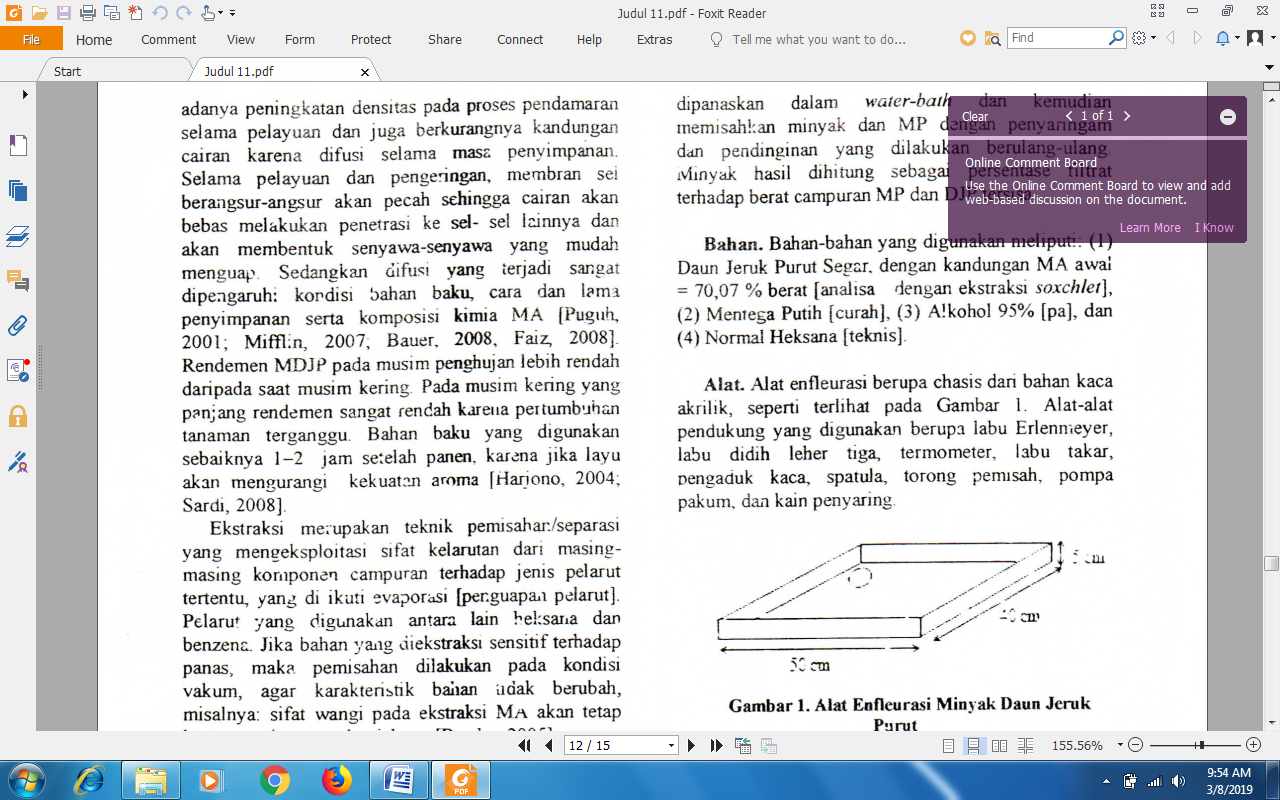 Gambar 1. Alat Enﬂeurasi Minyak Daun Jeruk PurutCara Kerja. Mentega putih [MP] dioleskan tipis- tipis merata pada permukaan pada chasis dengan berat MP yang divariasikan terhadap 1 bagian Daun Jeruk Purut [DJP], 100 gram, yang ditaburkan merata diatas [MP], sebagai: 1, [1,5], 2, dan [2,5] bagian Permukaan lapisan MP digores dengan pisau untuk memperluas permukaan kontak. Ukuraan DJP divariasikan dengan memotong-motong [kuminusi] memblender halus dan kasar. Perlakuan tersebut dilakukan setelah DJP dicuci dan kemudian ditiriskan beberapa saat. Chasis yang sudah berisi MP dan DJP disusun 3 tingkat dan bagian teratas ditutup rapat. Dibiarkan selama waktu yang divariasikan [jam] sebagai: 24, 18, 12, 6 dan 30. Sesudah waktu yang ditetapkan DJP diambil, sedangkan MP [adsorben] yang rnengandung MJDP diambil menggunakan spatula, dimasukkan erlenmeyer dan kemudian ditambahkan alkohol 95 % dengan perbandingan [berat] 1:2. Campuran dipanaskan dalam penangas air [water-bath] pada suhu sekitar 50 °c, diaduk rata sampai rnentega putih terpisah, dan untuk memisahkan padatan-padatan lemak yang ada disaring menggunakan kain kassa. Filtrat didinginkan pada suhu sekitar 15 °c selama 30 menit, disaring dan dipisahkan dari lemak-lemak tersisa. Selanjutnya ﬁltrat  didinginkan pada -5 °c selama 24 jam [dalam almari pendingin U[freezer] dan kemudian dilakukan penyaringan lagi. Filtratnya merupakan MA hasil [crude]. Persentase MJDP dihitung sebagai persentase berat minyak hasil penyaringan terakhir terhadap berat campuran DJP dan MP setelah enﬂeurasi selesai. Sedangkan persentase rendemen merupakan persentase MJD terhadap campuran DJP dan MP tersebut.Hasil dan Pembahasan Variabel yang diteliti adalah pengaruh perbandingan massa [berat] DJP dan MP, ukuran DJP dan waktu enﬂeurasi Untuk menemukan batasan perlakuan ketiga variabel tersebut dilakukan percobaan pendahuluan dan hasilnya sebagai berikur :DJP yang digunakan tidak bisa terlalu banyak karena akan cepat terjadi pembusukan pada saat enﬂeurasi berlangsung, sehingga jumlah DJP dijadikan variabel tetap, yaitu 100 gram Waktu enﬂeurasi yang lama, lebih dari 1 hari, banyak timbul uap dan akan pembusukan daun dan bau busuk yang menyengat tajam.MJDP yang dihasilkan akan semakin meningkat Jika ukuran DJP semakin kecil sehingga yang digunakau ukuran daun hasil blender kasar karena jika digunakan daun ukuran blender halus DJP akan cepat membusuk [berwama coklat kehijauan].Variabel Perbandingan DJP deugan MP. Berat DJP 100 gram, waktu enﬂeurasi 24 Jam. Tumpukan chasis 3 buah dan suhu percobaan pada suhu ruang [sekitar 29 0C]. Data disajikan pada Tabel 1 dan penunjukkan pengaruhnya ditunjukkan pada Gambar 2.Tabel 1. Pengaruh perbandingan berat DJP dengan Mentega putih terhadap Minyak Crude hasil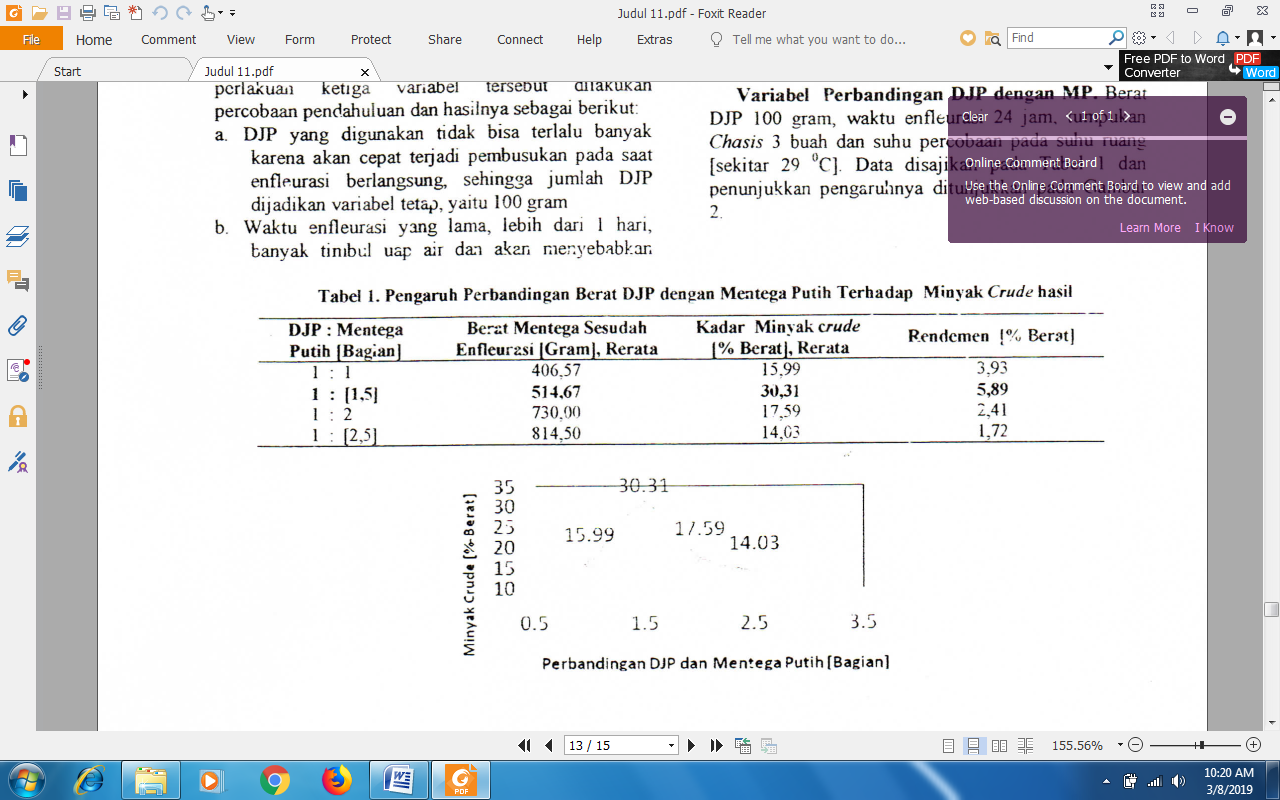 Gambar 2. Pengaruh perbandingan berat DJP dengan MP terhadap minyak crude hasilDari Tabel 1 dan Gambar 2 terlihat bahwa hasil minyak crude optimal dicapai pada perbandingan berat DJP dan Mentega Putih [MP] sebagai 1: [1,5]. Hal tersebut diduga karena pada saat MA menguap dan terakumulasi dalam gelembung udara, akan memberi tekanan pada dinding sel sekitarnya, yaitu MP, sehingga volume MP meningkat, menggelembung dan akan menangkap udara beserta uap MA tersebut. Maka jika MP terlalu sedikit uap MA yang terjerab juga sedikit. Tetapi jika jumlah MP terlalu banyak atau olesan MP terlalu tebal, tekanan udara dan MA yang terakumulasi di dalamnya tidak mampu memperbesar volume MP, karena tekanan yang diberikan kedinding sel sekitar kurang besar. Sebagai akibatnya uap MA sebagian besar hanya ada di permukaan MP, tidak terjerab di dalam MP, Perubahan persentase Rendemen MA setipe dengan perubahan persentase MJDP. Optimasi pada variabel ke l digunakan sebagai variabel tetap pada variabel waktu enﬂeurasi. Variabel Waktu Eﬁﬂeurasi. Berat DJP 100 gram, tumpukan Chasis 3 buah , Perbandingan DJP:MP = 1 : [1,5], dan suhu percobaan pada suhu ruang [sekitar 29 0C]. Data  disajikan pada Tabel 2 dan penunjukkan pengaruhnya ditunjukkan pada Gambar 3. 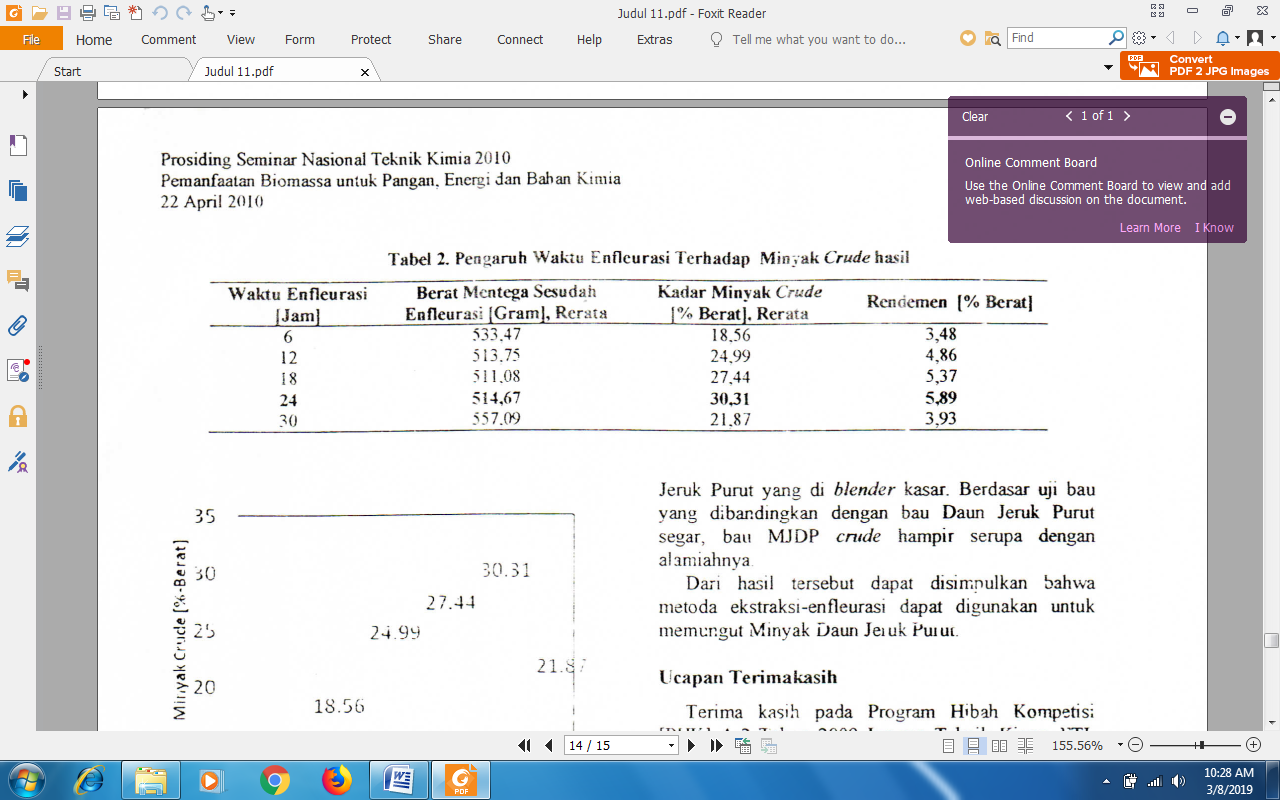 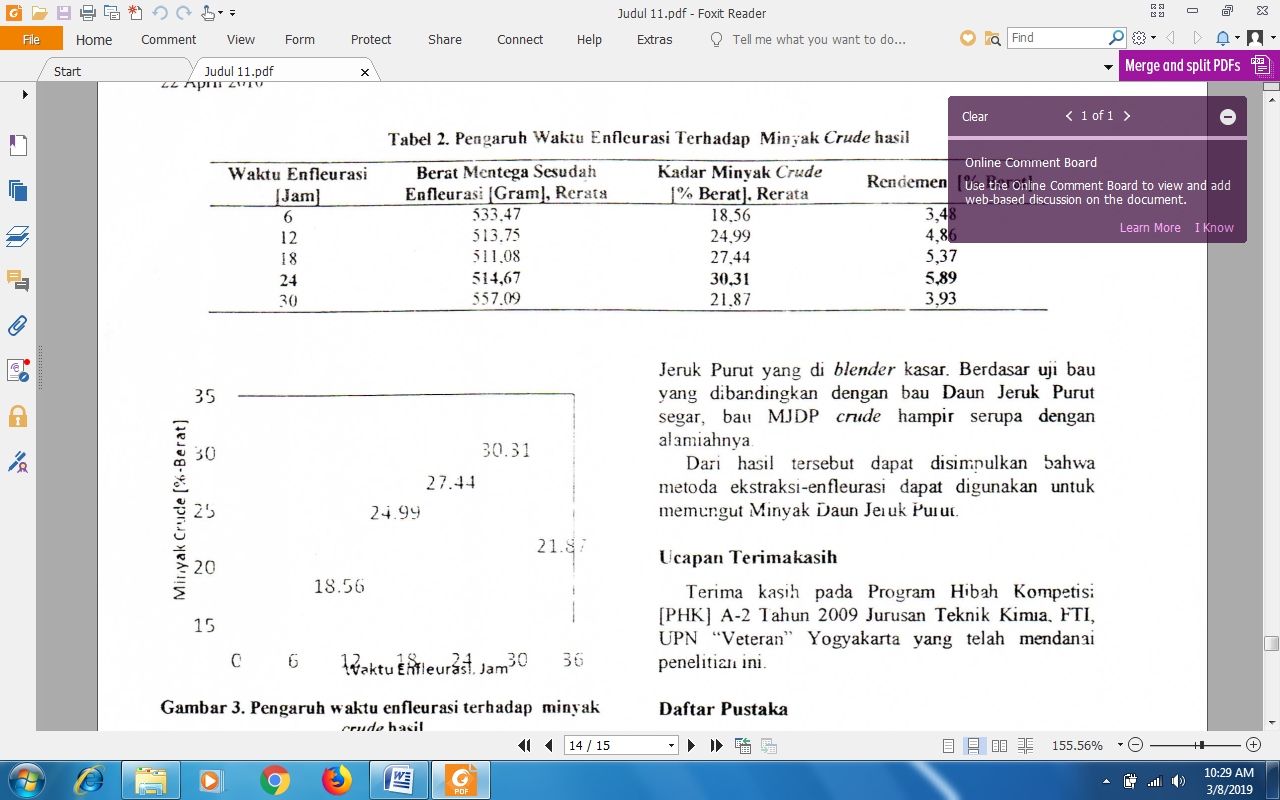 Gambar 3. Pengaruh waktu enfleurasi terhadap minyak crude hasilDad Tabel 2 dan Gambar 3 terlihat terjadinya peninngkatan persentase minyak crude hasil pada peningkatan waktu enﬂeurasi, tetapi sesudah 24 Jam terjadi penurunan. Hal tersebut diduga karena semakin lama waktu enﬂeurasi semakin besar juga uap MA yang keluar dari DJP, sehingga terjadi peningkatan akumulasi uap minyak pada gelembung udara. Sebagai akibatnya terjadi pula peningkatan tekanan uap terhadap dinding sel MP, sehingga MP menggelembung dan uap minyak berserta udara terperangkap di dalamnya Tctapi sesudah 24 jam air yang ada dalam DJP ikut menguap sehingga tekanan uap dalam ruang semakin besar. Sebagai akibatnya terjadi penurunan tekanan parsial uap air dan hal tersebut mengakibatkan terjadinya pengembunan. Embun akan menetes dan memasuki ruang kosong [pori] MP yang terbentuk karena pengaruh tekanan udara dan MA yang terakumulasi di dalamnya. Hal tersebut menyebabkan MA terusir dari pori MP, bersesuaian dengan karakter minyak jika berada bersama air. Karakteristik rendemen minyak terlihat mengikuti karakter persentase minyak crude yang terjerab.KesimpulanKumpulan data dan garnbar menunjukkan bahwa Minyak Daun Jeruk Purut [MJDP] dapat dituai  menggunakan metoda Ekstraksi-Enﬂeluasi. Hasil MJDP crude optimum sebesar 30,31 % [berat] diperoleh dengan enﬂeurasi pada suhu ruang selama 24 jam, menggunakan 3 tumpuk Chasis yang diolesi 150 gram Mentega Putih dan ditaburi 100 gram Daun Jeruk Purut yang diblender kasar. Berdasar uji bau yang dibandingkan dengan bau Daun Jeruli Purut segar, bau MJDP crude hampir serupa dengan alamiahnya.Dan hasil tersebut dapat disimpulkan bahwa metoda ekstraksi enﬂeurasi dapat digunakan untuk memungut Minyak Daun Jeruk Purut.Ucapan TerimakasihTerima kasih pada Program Hibah Kompetisi [PHK] A-2 Tahun 2009 Jurusan Tekmk Kimia  FTI UPN “Veteran" Yogyakarta yang telah mendanai penelitian ini.Daftar PustakaBauer, dkk, 2001, Common Fragnance and Flavor Materials, Wiley-VCH, pp, 170, New York, Bender, A,E., and D.A., Bender, 2005, A Dictionary of Food and Nutrilion, www.google.com Enﬂeurage/
Faiz Yajri, 2008, Panen Atsiri berkat Lemak Sapi, Trubusid/ www.google.com, 01 Desember 2008.
Harjono S,, 2004, Kimia MA, Gajah Mada UniversrtyPress, Yogyakarta.
Kateren, S , 2005, Pengantar Teknologi Minyak dan Lemak Pangan, UI Press, Jakarta.
Kim, Nam-Sun, n Co., 2002, Comparison of Drlﬂerent Extraction Methods for The Analysis of Fragnances from Lavandula Spicies by Gas Chromatography-Mass Spectrometry, J. of Chromatography A 9982),pp. 31-47, www.science direct.com
Mifﬂin, H, 2007, The American Heritage. Distionary  of The English Language, www.google com/Answer.
Puguh Setyopratomo, 2001, Kajian Awal proses ekstraksi Minyak Bunga Melati [Jasmine Sambac] Dengan Metoda enﬂeurasi, Master Theses, ITB Central Library 
Sardi Duryatmo, 2008, MA, Trubus, 486, haL 18-23Sulusi.P , Suyanti. dan Astunadi, 2007, Prospek Pengembangan Minyak Melati, llmu kimia FMIPA UII,http://kimiauii.org/?pilih=lihat & id=13, 29 mei 2009Yulianingsih, D., Amiarsi, dan Sabari, S., 2008, Teknik Enfleurasi Dalam Proses Pembuatan Minyak Mawar, Pusat Penelitian dan Pangembangan Holtikultura, http://hortikultura.Litbang.deptan.go.id